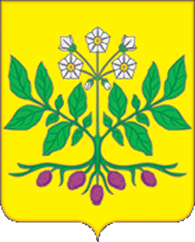 Совет  Джумайловского сельского поселения Калининского районаР Е Ш Е Н И Еот  22.12.2017.					                                    №  139х.ДжумайловкаО внесении изменений в решение Совета  Джумайловского  сельского поселения Калининского района от 20 декабря 2016 года № 100 «О бюджетеДжумайловского сельского поселения Калининского района на 2017 год»В соответствии со статьями 9, 11 Бюджетного кодекса Российской Федерации Совет Джумайловского сельского поселения  Калининского района р е ш и л:1. Внести в решение Совета  Джумайловского  сельского поселения Калининского района от 20 декабря 2016 года № 100 «О бюджете Джумайловского сельского поселения Калининского района на 2017 год» следующие изменения:1.1. Внести изменения в приложение №1 «Перечень и коды главных администраторов доходов и источников финансирования дефицита бюджета Джумайловского сельского  поселения, закрепляемые за ними виды (подвиды) доходов местного бюджета  коды классификации источников финансирования  дефицита бюджета Джумайловского сельского поселения» », изложив его в новой редакции, согласно приложения №11.2. Внести изменения в приложение № 2 «Объем поступлений  доходов в бюджет поселения по кодам видов (подвидов) классификации доходов бюджетов на 2017 год», изложив его в новой редакции, согласно приложения №2.1.3. Внести изменения в расходную часть бюджета, изложив следующие приложения в новой редакции:1.3.1. Приложение № №7 «Распределение бюджетных ассигнований бюджета по разделам и подразделам функциональной классификации расходов Джумайловского сельского поселения Калининского района на 2017 год», согласно приложению №4;1.3.2. Приложение №5 «Распределение бюджетных ассигнований по целевым статьям (муниципальным программам и непрограммным2направлениям деятельности), группам видов расходов классификации расходов бюджета на 2017 год», согласно приложению №3;1.3.3. Приложение №6 «Ведомственная структура расходов бюджета Джумайловского  сельского поселения на 2017 год», согласно  приложению №4.2. Контроль за выполнением настоящего решения возложить на постоянную комиссию Совета Джумайловского сельского поселения Калининского района по бюджету, экономике, налогам и распоряжению муниципальной собственностью (В.И.Великий).3. Решение вступает в силу со дня обнародования.Глава Джумайловского сельского поселенияКалининского района						              Е.И. КраснопюрИсточники внутреннего финансирования дефицита  бюджета Джумайловского сельского поселения Калининского района на 2017 год                                                                                                              (тыс. рублей)Начальник  финансового отдела администрации Джумайловскогосельского поселения Калининского района    		                       Н.А. Албул                          ПРИЛОЖЕНИЕ № 1                          ПРИЛОЖЕНИЕ № 1                          ПРИЛОЖЕНИЕ № 1         к решению Совета Джумайловского         к решению Совета Джумайловского         к решению Совета Джумайловского                         сельского поселения                         сельского поселения                         сельского поселения               "О бюджете Джумайловского               "О бюджете Джумайловского               "О бюджете Джумайловского                       сельского поселения                       сельского поселения                       сельского поселения         Калининского района на 2017 год"             от ________________ № ______         Калининского района на 2017 год"             от ________________ № ______         Калининского района на 2017 год"             от ________________ № ______                        "ПРИЛОЖЕНИЕ № 2                        "ПРИЛОЖЕНИЕ № 2                        "ПРИЛОЖЕНИЕ № 2                               к решению Совета Джумайловского                               к решению Совета Джумайловского                               к решению Совета Джумайловского                                сельского поселения                                сельского поселения                                сельского поселения                              Калининского района от                               20 декабря 2016 года                       (в редакции решения Совета                                     Джумайловского сельского поселения                            Калининского района                                    от ____________ № ____)                              Калининского района от                               20 декабря 2016 года                       (в редакции решения Совета                                     Джумайловского сельского поселения                            Калининского района                                    от ____________ № ____)                              Калининского района от                               20 декабря 2016 года                       (в редакции решения Совета                                     Джумайловского сельского поселения                            Калининского района                                    от ____________ № ____)Объем поступлений  доходов в бюджет поселения по кодам видов (подвидов) классификации доходов бюджетов на 2017 год Объем поступлений  доходов в бюджет поселения по кодам видов (подвидов) классификации доходов бюджетов на 2017 год Объем поступлений  доходов в бюджет поселения по кодам видов (подвидов) классификации доходов бюджетов на 2017 год Объем поступлений  доходов в бюджет поселения по кодам видов (подвидов) классификации доходов бюджетов на 2017 год тыс.руб.КодНаименование доходаНаименование доходаСуммаКодНаименование доходаНаименование доходаСумма1 00 00000 00 0000 000ДоходыДоходы3879,61 03 02200 01 0000 110Доходы от уплаты акцизов на дизельное топливо, моторные масла, автомобильный бензин и прямогонный бензин, подлежащите распределению между бюджетами субъектов РФ и местными бюджетами с учетом установленных дифференцированных нормативов отчислений в местные бюджетыДоходы от уплаты акцизов на дизельное топливо, моторные масла, автомобильный бензин и прямогонный бензин, подлежащите распределению между бюджетами субъектов РФ и местными бюджетами с учетом установленных дифференцированных нормативов отчислений в местные бюджеты10731 01 02000 01 0000 110Налог на доходы физических лицНалог на доходы физических лиц5301 05 03000 01 0000 110Единый сельскохозяйственный налогЕдиный сельскохозяйственный налог2001 06 01030 10 0000 110Налог на имущество физических лиц, взимаемый по ставкам, применяемым к объектам налогообложения, расположенным в границах поселенийНалог на имущество физических лиц, взимаемый по ставкам, применяемым к объектам налогообложения, расположенным в границах поселений4701 06 06000 10 0000 110Земельный налогЗемельный налог15801 11 05035 10 0000 120Доходы от сдачи в аренду имущества, находящегося в оперативном управлении органов управления сельских поселений и созданных ими учреждений ( за исключением имущества муниципальных бюджетных и автономных учреждений)Доходы от сдачи в аренду имущества, находящегося в оперативном управлении органов управления сельских поселений и созданных ими учреждений ( за исключением имущества муниципальных бюджетных и автономных учреждений)23,61 13 02065 10 0000 130Доходы, поступающие в порядке возмещения расходов, понесенных в связи с эксплуатацией имущества поселенийДоходы, поступающие в порядке возмещения расходов, понесенных в связи с эксплуатацией имущества поселений2,51 16 90050 10 0000 140Прочие поступления от денежных взысканий (штрафов) и иных сумм в возмещение ущерба, зачисляемые в бюджеты сельских поселенийПрочие поступления от денежных взысканий (штрафов) и иных сумм в возмещение ущерба, зачисляемые в бюджеты сельских поселений0,52 00 00000 00 0000 000Безвозмездные поступленияБезвозмездные поступления7242,62 02 00000 00 0000 000Безвозмездные поступления от других бюджетов бюджетной системы РФ, кроме бюджетов государственных внебюджетных фондовБезвозмездные поступления от других бюджетов бюджетной системы РФ, кроме бюджетов государственных внебюджетных фондов7231,62 02 15001 10 0000 151Дотации бюджетам поселений на выравнивание уровня бюджетной обеспеченностиДотации бюджетам поселений на выравнивание уровня бюджетной обеспеченности3545,62 02 29999 10 0000 151Прочие субсидии бюджетам поселенийПрочие субсидии бюджетам поселений3107,82 02 49999 10 0000 151Прочие межбюджетные трансферты, предаваемые бюджетам сельских поселенийПрочие межбюджетные трансферты, предаваемые бюджетам сельских поселений5002 02 30000 00 0000 151Субвенции бюджетам субъектов РФ и муниципальных образованийСубвенции бюджетам субъектов РФ и муниципальных образований78,22 02 30024 10 0000 151Субвенции бюджетам поселений на выполнение передаваемых полномочий субъектов РФСубвенции бюджетам поселений на выполнение передаваемых полномочий субъектов РФ3,82 02 35118 10 0000 151Субвенции бюджетам поселений на осуществление полномочий по первичному воинскому учету на территориях, где отсутствуют военные комиссариатыСубвенции бюджетам поселений на осуществление полномочий по первичному воинскому учету на территориях, где отсутствуют военные комиссариаты74,42 07 05000 10 0000 180Прочие безвозмездные поступления в бюджеты поселенийПрочие безвозмездные поступления в бюджеты поселений11Всего доходовВсего доходов11122,2Начальник финансового отделаНачальник финансового отделаНачальник финансового отделаНачальник финансового отделаДжумайловского сельского поселения  Джумайловского сельского поселения  Джумайловского сельского поселения  Джумайловского сельского поселения  Калининского районаКалининского районаН.А. АлбулН.А. Албул                                                                    ПРИЛОЖЕНИЕ № 2                                                                    ПРИЛОЖЕНИЕ № 2                                                                    ПРИЛОЖЕНИЕ № 2                                                                    ПРИЛОЖЕНИЕ № 2                                                                    ПРИЛОЖЕНИЕ № 2                                                 к решению Совета Джумайловского                                                 к решению Совета Джумайловского                                                 к решению Совета Джумайловского                                                 к решению Совета Джумайловского                                                 к решению Совета Джумайловского                                                                сельского поселения                                                                сельского поселения                                                                сельского поселения                                                                сельского поселения                                                                сельского поселения                                                        "О бюджете Джумайловского                                                        "О бюджете Джумайловского                                                        "О бюджете Джумайловского                                                        "О бюджете Джумайловского                                                        "О бюджете Джумайловского                                                                сельского поселения                                                                сельского поселения                                                                сельского поселения                                                                сельского поселения                                                                сельского поселения                                                 Калининского района на 2017 год"                                                       от ________________ № ______                                                 Калининского района на 2017 год"                                                       от ________________ № ______                                                 Калининского района на 2017 год"                                                       от ________________ № ______                                                 Калининского района на 2017 год"                                                       от ________________ № ______                                                 Калининского района на 2017 год"                                                       от ________________ № ______                                                                 "ПРИЛОЖЕНИЕ № 3                                                                 "ПРИЛОЖЕНИЕ № 3                                                                 "ПРИЛОЖЕНИЕ № 3                                                                 "ПРИЛОЖЕНИЕ № 3                                                                 "ПРИЛОЖЕНИЕ № 3                                                                    к решению Совета Джумайловского                                                                    к решению Совета Джумайловского                                                                    к решению Совета Джумайловского                                                                    к решению Совета Джумайловского                                                                    к решению Совета Джумайловского                                                                         сельского поселения                                                                         сельского поселения                                                                         сельского поселения                                                                         сельского поселения                                                                         сельского поселения                                                                        Калининского района от                                                                        20 декабря 2016 года                                                                    (в редакции решения Совета                                                                         Джумайловского сельского поселения                                                                   Калининского района                                                                       от ____________ № ____)                                                                        Калининского района от                                                                        20 декабря 2016 года                                                                    (в редакции решения Совета                                                                         Джумайловского сельского поселения                                                                   Калининского района                                                                       от ____________ № ____)                                                                        Калининского района от                                                                        20 декабря 2016 года                                                                    (в редакции решения Совета                                                                         Джумайловского сельского поселения                                                                   Калининского района                                                                       от ____________ № ____)                                                                        Калининского района от                                                                        20 декабря 2016 года                                                                    (в редакции решения Совета                                                                         Джумайловского сельского поселения                                                                   Калининского района                                                                       от ____________ № ____)                                                                        Калининского района от                                                                        20 декабря 2016 года                                                                    (в редакции решения Совета                                                                         Джумайловского сельского поселения                                                                   Калининского района                                                                       от ____________ № ____)Безвозмездные поступления из районного бюджета в 2017 году Безвозмездные поступления из районного бюджета в 2017 году Безвозмездные поступления из районного бюджета в 2017 году Безвозмездные поступления из районного бюджета в 2017 году Безвозмездные поступления из районного бюджета в 2017 году Безвозмездные поступления из районного бюджета в 2017 году                                                                                                      (в тыс. руб.)                                                                                                            (в тыс. руб.)                                                                                                            (в тыс. руб.)                                                                                                            (в тыс. руб.)                                                                                                            (в тыс. руб.)                                                                                                            (в тыс. руб.)         КодНаименование доходаНаименование доходаНаименование доходаСуммаСумма1.2.2.2.3.3.2 02 00000 00 0000 000Безвозмездные поступления от других бюджетов бюджетной системы Российской ФедерацииБезвозмездные поступления от других бюджетов бюджетной системы Российской ФедерацииБезвозмездные поступления от других бюджетов бюджетной системы Российской Федерации7242,67242,62 02 01000 00 0000 151Дотация от других бюджетов бюджетной системы Российской ФедерацииДотация от других бюджетов бюджетной системы Российской ФедерацииДотация от других бюджетов бюджетной системы Российской Федерации3545,63545,62 02 10000 00 0000 151Дотации на выравнивание уровня бюджетной обеспеченностиДотации на выравнивание уровня бюджетной обеспеченностиДотации на выравнивание уровня бюджетной обеспеченности3545,63545,62 02 15001 10 0000 151Дотации бюджетам поселений на выравнивание уровня бюджетной обеспеченностиДотации бюджетам поселений на выравнивание уровня бюджетной обеспеченностиДотации бюджетам поселений на выравнивание уровня бюджетной обеспеченности3545,63545,62 02 20000 00 0000 151Субсидии от других бюджетов бюджетной системы Российской Федерации и муниципальных образований (межбюджетные субсидии)Субсидии от других бюджетов бюджетной системы Российской Федерации и муниципальных образований (межбюджетные субсидии)Субсидии от других бюджетов бюджетной системы Российской Федерации и муниципальных образований (межбюджетные субсидии)3107,83107,82 02 29999 00 0000 151Прочие субсидии Прочие субсидии Прочие субсидии 3107,83107,82 02 29999 10 0000 151Прочие субсидии, зачисляемые в бюджеты муниципальных районовПрочие субсидии, зачисляемые в бюджеты муниципальных районовПрочие субсидии, зачисляемые в бюджеты муниципальных районов3107,83107,82 02 40000 00 0000 151Межбюджетные трансфертыМежбюджетные трансфертыМежбюджетные трансферты500,0500,02 02 49999 00 0000 151Прочие межбюджетные трансферты,Прочие межбюджетные трансферты,Прочие межбюджетные трансферты,500,0500,02 02 49999 10 0000 151Прочие межбюджетные трансферты, предаваемые бюджетам сельских поселенийПрочие межбюджетные трансферты, предаваемые бюджетам сельских поселенийПрочие межбюджетные трансферты, предаваемые бюджетам сельских поселений500,0500,02 02 30000 00 0000 151Субвенции от других бюджетов бюджетной системы Российской Федерации муниципальных образованийСубвенции от других бюджетов бюджетной системы Российской Федерации муниципальных образованийСубвенции от других бюджетов бюджетной системы Российской Федерации муниципальных образований78,278,22 02 35118 10 0000 151Субвенции бюджетам поселений на осуществление полномочий по первичному воинскому учету на территориях, где отсутствуют военные комиссариатыСубвенции бюджетам поселений на осуществление полномочий по первичному воинскому учету на территориях, где отсутствуют военные комиссариатыСубвенции бюджетам поселений на осуществление полномочий по первичному воинскому учету на территориях, где отсутствуют военные комиссариаты74,474,42 02 30024 10 0000 151Субвенции местным бюджетам  на выполнение передаваемых  полномочий субъектов Российской ФедерацииСубвенции местным бюджетам  на выполнение передаваемых  полномочий субъектов Российской ФедерацииСубвенции местным бюджетам  на выполнение передаваемых  полномочий субъектов Российской Федерации3,83,82 07 00000 00 0000 180Прочие безвозмездные поступленияПрочие безвозмездные поступленияПрочие безвозмездные поступления11,011,02 07 05000 10 0000 180Прочие безвозмездные поступления в бюджеты поселенийПрочие безвозмездные поступления в бюджеты поселенийПрочие безвозмездные поступления в бюджеты поселений11,011,0Начальник финансового отделаНачальник финансового отделаадминистрации Джумайловского сельского поселения администрации Джумайловского сельского поселения Калининского районаКалининского районаН.А. АлбулН.А. АлбулН.А. АлбулН.А. Албул                                                                    ПРИЛОЖЕНИЕ № 3                                                                    ПРИЛОЖЕНИЕ № 3                                                                    ПРИЛОЖЕНИЕ № 3                                                                    ПРИЛОЖЕНИЕ № 3                                                                    ПРИЛОЖЕНИЕ № 3                                                                    ПРИЛОЖЕНИЕ № 3                                                 к решению Совета Джумайловского                                                 к решению Совета Джумайловского                                                 к решению Совета Джумайловского                                                 к решению Совета Джумайловского                                                 к решению Совета Джумайловского                                                 к решению Совета Джумайловского                                                                сельского поселения                                                                сельского поселения                                                                сельского поселения                                                                сельского поселения                                                                сельского поселения                                                                сельского поселения                                                        "О бюджете Джумайловского                                                        "О бюджете Джумайловского                                                        "О бюджете Джумайловского                                                        "О бюджете Джумайловского                                                        "О бюджете Джумайловского                                                        "О бюджете Джумайловского                                                                сельского поселения                                                                сельского поселения                                                                сельского поселения                                                                сельского поселения                                                                сельского поселения                                                                сельского поселения                                                 Калининского района на 2017 год"                                                       от ________________ № ______                                                 Калининского района на 2017 год"                                                       от ________________ № ______                                                 Калининского района на 2017 год"                                                       от ________________ № ______                                                 Калининского района на 2017 год"                                                       от ________________ № ______                                                 Калининского района на 2017 год"                                                       от ________________ № ______                                                 Калининского района на 2017 год"                                                       от ________________ № ______                                                                 "ПРИЛОЖЕНИЕ № 4                                                                 "ПРИЛОЖЕНИЕ № 4                                                                 "ПРИЛОЖЕНИЕ № 4                                                                 "ПРИЛОЖЕНИЕ № 4                                                                 "ПРИЛОЖЕНИЕ № 4                                                                 "ПРИЛОЖЕНИЕ № 4                                                                    к решению Совета Джумайловского                                                                    к решению Совета Джумайловского                                                                    к решению Совета Джумайловского                                                                    к решению Совета Джумайловского                                                                    к решению Совета Джумайловского                                                                    к решению Совета Джумайловского                                                                         сельского поселения                                                                         сельского поселения                                                                         сельского поселения                                                                         сельского поселения                                                                         сельского поселения                                                                         сельского поселения                                                                        Калининского района от                                                                        20 декабря 2016 года                                                                    (в редакции решения Совета                                                                         Джумайловского сельского поселения                                                                   Калининского района                                                                       от ____________ № ____)                                                                        Калининского района от                                                                        20 декабря 2016 года                                                                    (в редакции решения Совета                                                                         Джумайловского сельского поселения                                                                   Калининского района                                                                       от ____________ № ____)                                                                        Калининского района от                                                                        20 декабря 2016 года                                                                    (в редакции решения Совета                                                                         Джумайловского сельского поселения                                                                   Калининского района                                                                       от ____________ № ____)                                                                        Калининского района от                                                                        20 декабря 2016 года                                                                    (в редакции решения Совета                                                                         Джумайловского сельского поселения                                                                   Калининского района                                                                       от ____________ № ____)                                                                        Калининского района от                                                                        20 декабря 2016 года                                                                    (в редакции решения Совета                                                                         Джумайловского сельского поселения                                                                   Калининского района                                                                       от ____________ № ____)                                                                        Калининского района от                                                                        20 декабря 2016 года                                                                    (в редакции решения Совета                                                                         Джумайловского сельского поселения                                                                   Калининского района                                                                       от ____________ № ____)Распределение бюджетных ассигнований бюджетаРаспределение бюджетных ассигнований бюджетаРаспределение бюджетных ассигнований бюджетаРаспределение бюджетных ассигнований бюджетапо разделам и подразделам функциональной классификации расходов Джумайловского сельского поселения Калининского района на 2017 годпо разделам и подразделам функциональной классификации расходов Джумайловского сельского поселения Калининского района на 2017 годпо разделам и подразделам функциональной классификации расходов Джумайловского сельского поселения Калининского района на 2017 годпо разделам и подразделам функциональной классификации расходов Джумайловского сельского поселения Калининского района на 2017 годТыс.руб.№п/пНаименование показателяКод бюджетной классификацииКод бюджетной классификации2017 годВсего расходов:0000000012 044,5в том числе:1Общегосударственные расходы010001004 071,1Функционирование высшего должностного лица органа местного самоуправления01020102606,5Функционирование законодательных (представительных) органов  местного самоуправления010301034,6Функционирование высших органов исполнительной власти местных администраций010401042 703,1Обеспечение деятельности финансовых, налоговых и таможенных органов и органов финансового (финансово-бюджетного) надзора0106010642,2Резервные фонды0111011116,7Другие общегосударственные вопросы01130113698,02Национальная оборона0200020074,4Мобилизационная вневойсковая подготовка 0203020374,43Национальная безопасность и правоохранительная деятельность030003007,5Защита населения и территории от чрезвычайных ситуаций природного и техногенного характера, гражданская оборона030903095,0Обеспечение пожарной безопасности031003102,54Национальная экономика040004003 663,6Водное хозяйство040604060,0Дорожное хозяйство (дорожные фонды)040904093 687,15Жилищно – коммунальное хозяйство05000500202,8Коммунальное хозяйство0502050212,0Благоустройство05030503190,86Образование0700070010,0Молодёжная политика 0707070710,07Культура, кинематография 080008004 008,9Культура080108014 008,9Другие вопросы в области культуры, кинематографии080408040,08Социальная политика100010000,0Социальное обеспечение населения100310030,09Физическая культура и спорт110011006,2Массовый спорт110211026,210Обслуживание государственного и муниципального долга130013000,0Обслуживание  государственного внутренного  и муниципального долга130113010,0Начальник финансового отдела 
администрации Джумайловского сельского поселения Калининского районаНачальник финансового отдела 
администрации Джумайловского сельского поселения Калининского районаН.А. АлбулН.А. АлбулН.А. Албул                                                                    ПРИЛОЖЕНИЕ № 4                                                                    ПРИЛОЖЕНИЕ № 4                                                                    ПРИЛОЖЕНИЕ № 4                                                                    ПРИЛОЖЕНИЕ № 4                                                                    ПРИЛОЖЕНИЕ № 4                                                                    ПРИЛОЖЕНИЕ № 4                                                                    ПРИЛОЖЕНИЕ № 4                                                                    ПРИЛОЖЕНИЕ № 4                                                                    ПРИЛОЖЕНИЕ № 4                                                                    ПРИЛОЖЕНИЕ № 4                                                                    ПРИЛОЖЕНИЕ № 4                                                                    ПРИЛОЖЕНИЕ № 4                                                 к решению Совета Джумайловского                                                 к решению Совета Джумайловского                                                 к решению Совета Джумайловского                                                 к решению Совета Джумайловского                                                 к решению Совета Джумайловского                                                 к решению Совета Джумайловского                                                 к решению Совета Джумайловского                                                 к решению Совета Джумайловского                                                 к решению Совета Джумайловского                                                 к решению Совета Джумайловского                                                 к решению Совета Джумайловского                                                 к решению Совета Джумайловского                                                                сельского поселения                                                                сельского поселения                                                                сельского поселения                                                                сельского поселения                                                                сельского поселения                                                                сельского поселения                                                                сельского поселения                                                                сельского поселения                                                                сельского поселения                                                                сельского поселения                                                                сельского поселения                                                                сельского поселения                                                        "О бюджете Джумайловского                                                        "О бюджете Джумайловского                                                        "О бюджете Джумайловского                                                        "О бюджете Джумайловского                                                        "О бюджете Джумайловского                                                        "О бюджете Джумайловского                                                        "О бюджете Джумайловского                                                        "О бюджете Джумайловского                                                        "О бюджете Джумайловского                                                        "О бюджете Джумайловского                                                        "О бюджете Джумайловского                                                        "О бюджете Джумайловского                                                                сельского поселения                                                                сельского поселения                                                                сельского поселения                                                                сельского поселения                                                                сельского поселения                                                                сельского поселения                                                                сельского поселения                                                                сельского поселения                                                                сельского поселения                                                                сельского поселения                                                                сельского поселения                                                                сельского поселения                                                 Калининского района на 2017 год"                                                       от ________________ № ______                                                 Калининского района на 2017 год"                                                       от ________________ № ______                                                 Калининского района на 2017 год"                                                       от ________________ № ______                                                 Калининского района на 2017 год"                                                       от ________________ № ______                                                 Калининского района на 2017 год"                                                       от ________________ № ______                                                 Калининского района на 2017 год"                                                       от ________________ № ______                                                 Калининского района на 2017 год"                                                       от ________________ № ______                                                 Калининского района на 2017 год"                                                       от ________________ № ______                                                 Калининского района на 2017 год"                                                       от ________________ № ______                                                 Калининского района на 2017 год"                                                       от ________________ № ______                                                 Калининского района на 2017 год"                                                       от ________________ № ______                                                 Калининского района на 2017 год"                                                       от ________________ № ______                                                                 "ПРИЛОЖЕНИЕ № 5                                                                 "ПРИЛОЖЕНИЕ № 5                                                                 "ПРИЛОЖЕНИЕ № 5                                                                 "ПРИЛОЖЕНИЕ № 5                                                                 "ПРИЛОЖЕНИЕ № 5                                                                 "ПРИЛОЖЕНИЕ № 5                                                                 "ПРИЛОЖЕНИЕ № 5                                                                 "ПРИЛОЖЕНИЕ № 5                                                                 "ПРИЛОЖЕНИЕ № 5                                                                 "ПРИЛОЖЕНИЕ № 5                                                                 "ПРИЛОЖЕНИЕ № 5                                                                 "ПРИЛОЖЕНИЕ № 5                                                                    к решению Совета Джумайловского                                                                    к решению Совета Джумайловского                                                                    к решению Совета Джумайловского                                                                    к решению Совета Джумайловского                                                                    к решению Совета Джумайловского                                                                    к решению Совета Джумайловского                                                                    к решению Совета Джумайловского                                                                    к решению Совета Джумайловского                                                                    к решению Совета Джумайловского                                                                    к решению Совета Джумайловского                                                                    к решению Совета Джумайловского                                                                    к решению Совета Джумайловского                                                                         сельского поселения                                                                         сельского поселения                                                                         сельского поселения                                                                         сельского поселения                                                                         сельского поселения                                                                         сельского поселения                                                                         сельского поселения                                                                         сельского поселения                                                                         сельского поселения                                                                         сельского поселения                                                                         сельского поселения                                                                         сельского поселения                                                                        Калининского района от                                                                        20 декабря 2016 года                                                                    (в редакции решения Совета                                                                         Джумайловского сельского поселения                                                                   Калининского района                                                                       от ____________ № ____)                                                                        Калининского района от                                                                        20 декабря 2016 года                                                                    (в редакции решения Совета                                                                         Джумайловского сельского поселения                                                                   Калининского района                                                                       от ____________ № ____)                                                                        Калининского района от                                                                        20 декабря 2016 года                                                                    (в редакции решения Совета                                                                         Джумайловского сельского поселения                                                                   Калининского района                                                                       от ____________ № ____)                                                                        Калининского района от                                                                        20 декабря 2016 года                                                                    (в редакции решения Совета                                                                         Джумайловского сельского поселения                                                                   Калининского района                                                                       от ____________ № ____)                                                                        Калининского района от                                                                        20 декабря 2016 года                                                                    (в редакции решения Совета                                                                         Джумайловского сельского поселения                                                                   Калининского района                                                                       от ____________ № ____)                                                                        Калининского района от                                                                        20 декабря 2016 года                                                                    (в редакции решения Совета                                                                         Джумайловского сельского поселения                                                                   Калининского района                                                                       от ____________ № ____)                                                                        Калининского района от                                                                        20 декабря 2016 года                                                                    (в редакции решения Совета                                                                         Джумайловского сельского поселения                                                                   Калининского района                                                                       от ____________ № ____)                                                                        Калининского района от                                                                        20 декабря 2016 года                                                                    (в редакции решения Совета                                                                         Джумайловского сельского поселения                                                                   Калининского района                                                                       от ____________ № ____)                                                                        Калининского района от                                                                        20 декабря 2016 года                                                                    (в редакции решения Совета                                                                         Джумайловского сельского поселения                                                                   Калининского района                                                                       от ____________ № ____)                                                                        Калининского района от                                                                        20 декабря 2016 года                                                                    (в редакции решения Совета                                                                         Джумайловского сельского поселения                                                                   Калининского района                                                                       от ____________ № ____)                                                                        Калининского района от                                                                        20 декабря 2016 года                                                                    (в редакции решения Совета                                                                         Джумайловского сельского поселения                                                                   Калининского района                                                                       от ____________ № ____)                                                                        Калининского района от                                                                        20 декабря 2016 года                                                                    (в редакции решения Совета                                                                         Джумайловского сельского поселения                                                                   Калининского района                                                                       от ____________ № ____)Распределение бюджетных ассигнований по целевым статьям (муниципальным программам и непрограммным направлениям деятельности), группам видов расходов классификации расходов бюджета на 2017 годРаспределение бюджетных ассигнований по целевым статьям (муниципальным программам и непрограммным направлениям деятельности), группам видов расходов классификации расходов бюджета на 2017 годРаспределение бюджетных ассигнований по целевым статьям (муниципальным программам и непрограммным направлениям деятельности), группам видов расходов классификации расходов бюджета на 2017 годРаспределение бюджетных ассигнований по целевым статьям (муниципальным программам и непрограммным направлениям деятельности), группам видов расходов классификации расходов бюджета на 2017 годРаспределение бюджетных ассигнований по целевым статьям (муниципальным программам и непрограммным направлениям деятельности), группам видов расходов классификации расходов бюджета на 2017 годРаспределение бюджетных ассигнований по целевым статьям (муниципальным программам и непрограммным направлениям деятельности), группам видов расходов классификации расходов бюджета на 2017 годРаспределение бюджетных ассигнований по целевым статьям (муниципальным программам и непрограммным направлениям деятельности), группам видов расходов классификации расходов бюджета на 2017 годРаспределение бюджетных ассигнований по целевым статьям (муниципальным программам и непрограммным направлениям деятельности), группам видов расходов классификации расходов бюджета на 2017 годРаспределение бюджетных ассигнований по целевым статьям (муниципальным программам и непрограммным направлениям деятельности), группам видов расходов классификации расходов бюджета на 2017 годРаспределение бюджетных ассигнований по целевым статьям (муниципальным программам и непрограммным направлениям деятельности), группам видов расходов классификации расходов бюджета на 2017 годРаспределение бюджетных ассигнований по целевым статьям (муниципальным программам и непрограммным направлениям деятельности), группам видов расходов классификации расходов бюджета на 2017 годРаспределение бюджетных ассигнований по целевым статьям (муниципальным программам и непрограммным направлениям деятельности), группам видов расходов классификации расходов бюджета на 2017 годТыс.руб.Тыс.руб.№ п/пНаименованиеНаименованиеЦСРЦСРЦСРЦСРЦСРВРВРСуммаСуммаВСЕГОВСЕГО12044,512044,51.Муниципальная  программа Джумайловского сельского поселения Калининского района "Организация муниципального управления"Муниципальная  программа Джумайловского сельского поселения Калининского района "Организация муниципального управления"0100100000000004093,04093,0Обеспечение деятельности  высшего должностного лица Джумайловского сельского поселенияОбеспечение деятельности  высшего должностного лица Джумайловского сельского поселения011011010100000606,5606,5Расходы на обеспечение деятельности высшего должностного лицаРасходы на обеспечение деятельности высшего должностного лица011011010100019606,5606,5Расходы на выплату персоналу органов местного самоуправленияРасходы на выплату персоналу органов местного самоуправления011011010100019100100606,5606,5Обеспечение выполнения функций аппарата администрацииОбеспечение выполнения функций аппарата администрации0110110202000002703,22703,2Расходы на обеспечение функций  органов местного самоуправленияРасходы на обеспечение функций  органов местного самоуправления0110110202000192699,42699,4Расходы на выплату персоналу органов местного  самоуправленияРасходы на выплату персоналу органов местного  самоуправления0110110202000191001002635,82635,8Иные закупки товаров, работ и услугИные закупки товаров, работ и услуг01101102020001920020055,055,0Уплата налогов и сборов и иных платежейУплата налогов и сборов и иных платежей0110110202000198008008,68,6Мероприятия по созданию и организация деятельности административных комиссийМероприятия по созданию и организация деятельности административных комиссий0110110202060193,83,8Иные закупки товаров, работ и услуг для государственных (муниципальных) нуждИные закупки товаров, работ и услуг для государственных (муниципальных) нужд0110110202060192002003,83,8Мероприятия по другим общегосударственным вопросам администрацииМероприятия по другим общегосударственным вопросам администрации011011030300000655,3655,3Выполнение функций территориальных органов местного самоуправленияВыполнение функций территориальных органов местного самоуправления011011030301029100,2100,2Закупка товаров, работ и услуг для обеспечения государственных (муниципальных) нуждЗакупка товаров, работ и услуг для обеспечения государственных (муниципальных) нужд011011030301029200200100,2100,2Выполнение других обязательств государстваВыполнение других обязательств государства0110110303010290,00,0Закупка товаров, работ и услуг для обеспечения государственных (муниципальных) нуждЗакупка товаров, работ и услуг для обеспечения государственных (муниципальных) нужд0110110303010292002000,00,0Обеспечение деятельности администрации по укреплению материально-технической базы и прочим расходамОбеспечение деятельности администрации по укреплению материально-технической базы и прочим расходам011011030301016554,8554,8Закупка товаров, работ и услуг для обеспечения государственных (муниципальных) нуждЗакупка товаров, работ и услуг для обеспечения государственных (муниципальных) нужд011011030301016200200535,8535,8Уплата иных платежейУплата иных платежей01101103030101680080019,019,0Обеспечение деятельности представительного органа властиОбеспечение деятельности представительного органа власти0110110404000004,64,6Депутаты законодательного органа местного самоуправленияДепутаты законодательного органа местного самоуправления0110110404000194,64,6Иные выплаты, за исключением фонда оплаты труда государственных (муниципальных) органов, лицам, привлекаемым согласно законодательства для выполнения отдельных полномочийИные выплаты, за исключением фонда оплаты труда государственных (муниципальных) органов, лицам, привлекаемым согласно законодательства для выполнения отдельных полномочий0110110404000191001003,23,2Закупка товаров, работ и услуг для обеспечения государственных (муниципальных) нуждЗакупка товаров, работ и услуг для обеспечения государственных (муниципальных) нужд0110110404000192002001,41,4Обеспечение деятельности контрольно-счетной палатыОбеспечение деятельности контрольно-счетной палаты01101105050000042,242,2Расходы на контрольно-счетную палатуРасходы на контрольно-счетную палату01101105050200242,242,2Иные межбюджетные трансфертыИные межбюджетные трансферты01101105050200250050042,242,2Финансовое обеспечение непредвиденных расходовФинансовое обеспечение непредвиденных расходов0110110606000007,17,1Резервные фонды органов местного самоуправленияРезервные фонды органов местного самоуправления0110110606010017,17,1Прочие расходыПрочие расходы0110110606010018008007,17,1Мероприятия по осуществлению первичного воинского учета на территориях, где отсутствуют военные комиссариатыМероприятия по осуществлению первичного воинского учета на территориях, где отсутствуют военные комиссариаты01101107070000074,474,4Осуществление первичного воинского учета на территориях, где отсутствуют военкоматыОсуществление первичного воинского учета на территориях, где отсутствуют военкоматы01101107070511874,474,4Расходы на выплаты персоналу органов местного самоуправленияРасходы на выплаты персоналу органов местного самоуправления01101107070511810010073,473,4Закупка товаров, работ и услуг для обеспечения государственных (муниципальных) нуждЗакупка товаров, работ и услуг для обеспечения государственных (муниципальных) нужд0110110707051182002001,01,02.Муниципальная программа «Дорожное хозяйство Джумайловского сельского поселения Калининского района на 2015-2017 годы»Муниципальная программа «Дорожное хозяйство Джумайловского сельского поселения Калининского района на 2015-2017 годы»0200200000000003563,13563,1Текущий ремонт и  содержание дорогТекущий ремонт и  содержание дорог0210210202000001952,01952,0Текущий ремонт и содержание дорогТекущий ремонт и содержание дорог0210210202010321952,01952,0Закупка товаров, работ и услуг для обеспечения государственных (муниципальных)нуждЗакупка товаров, работ и услуг для обеспечения государственных (муниципальных)нужд0210210202010322002001952,01952,0Субсидии на капитальный ремонт и ремонт автомобильных дорог общего пользования местного значенияСубсидии на капитальный ремонт и ремонт автомобильных дорог общего пользования местного значения3023020101000001611,11611,1Субсидии на капитальный ремонт и ремонт автомобильных дорог общего пользования местного значенияСубсидии на капитальный ремонт и ремонт автомобильных дорог общего пользования местного значения3023020101624401611,11611,1Закупка товаров, работ и услуг для обеспечения государственных (муниципальных)нуждЗакупка товаров, работ и услуг для обеспечения государственных (муниципальных)нужд3023020101624402002001611,11611,13.    Муниципальная программа «Развитие культуры Джумайловского сельского поселения Калининского района на 2015-2017 годы»Муниципальная программа «Развитие культуры Джумайловского сельского поселения Калининского района на 2015-2017 годы»0300300000000003541,03541,0Мероприятия по предоставлению субсидий бюджетным, автономным и иным некоммерческим организациямМероприятия по предоставлению субсидий бюджетным, автономным и иным некоммерческим организациям031031010100000977,5977,5Расходы на обеспечение деятельности муниципальных учрежденийРасходы на обеспечение деятельности муниципальных учреждений031031010100059977,5977,5Предоставление субсидий бюджетным и автономным учреждениям и иным некоммерческим организациямПредоставление субсидий бюджетным и автономным учреждениям и иным некоммерческим организациям031031010100059600600977,5977,5Другие мероприятия в области культурыДругие мероприятия в области культуры0310310202000001115,61115,6Софинансирование расходных обязательств по обеспечению поэтапного повышения уровня средней заработной платы работников муниципальных учреждений культуры, искусства и кинематографии до средней заработной платы по Краснодарскому краюСофинансирование расходных обязательств по обеспечению поэтапного повышения уровня средней заработной платы работников муниципальных учреждений культуры, искусства и кинематографии до средней заработной платы по Краснодарскому краю0310310202S01201115,61115,6Расходы на выплату персоналу казенных учреждений в целях обеспечения выполнения функций государственными учреждениямиРасходы на выплату персоналу казенных учреждений в целях обеспечения выполнения функций государственными учреждениями0310310202S0120100100157,9157,9Предоставление субсидий бюджетным и автономным учреждениям и иным некоммерческим организациямПредоставление субсидий бюджетным и автономным учреждениям и иным некоммерческим организациям0310310202S0120600600957,7957,7Софинансирование на осуществление денежных выплат стимулирующего характера работникам муниципальных  учреждений культуры, искусства и кинематографииСофинансирование на осуществление денежных выплат стимулирующего характера работникам муниципальных  учреждений культуры, искусства и кинематографии0310310202S01200,00,0Расходы на выплату персоналу казенных учреждений в целях обеспечения выполнения функций государственными учреждениямиРасходы на выплату персоналу казенных учреждений в целях обеспечения выполнения функций государственными учреждениями0310310202S01201001000,00,0Предоставление субсидий бюджетным и автономным учреждениям и иным некоммерческим организациямПредоставление субсидий бюджетным и автономным учреждениям и иным некоммерческим организациям0310310202S01206006000,00,0Мероприятия по сохранению, использованию, популяризации и охране объектов культурного наследияМероприятия по сохранению, использованию, популяризации и охране объектов культурного наследия0310310303010080,00,0Закупка товаров, работ и услуг для обеспечения государственных (муниципальных) нуждЗакупка товаров, работ и услуг для обеспечения государственных (муниципальных) нужд0310310303010082002000,00,0Мероприятия по обеспечению деятельности МКУ Джумайловская сельская библиотекаМероприятия по обеспечению деятельности МКУ Джумайловская сельская библиотека031031040400000201,2201,2Совершенствование деятельности в области библиотечного обслуживания населенияСовершенствование деятельности в области библиотечного обслуживания населения031031040400059201,2201,2Расходы на выплату персоналу казенных учрежденийРасходы на выплату персоналу казенных учреждений031031040400059100100143,6143,6Закупка товаров, работ и услуг для обеспечения государственных (муниципальных) нуждЗакупка товаров, работ и услуг для обеспечения государственных (муниципальных) нужд03103104040005920020057,357,3Уплата налогов, сборов и иных платежейУплата налогов, сборов и иных платежей0310310404000598008000,30,3Субсидии на поэтапное повышение уровня заработной платы работников муниципальных учреждений Краснодарского края в целях выполнения указов Президента РФСубсидии на поэтапное повышение уровня заработной платы работников муниципальных учреждений Краснодарского края в целях выполнения указов Президента РФ1011010404601201246,71246,7Расходы на выплату персоналу казенных учреждений в целях обеспечения выполнения функций государственными учреждениямиРасходы на выплату персоналу казенных учреждений в целях обеспечения выполнения функций государственными учреждениями101101040460120100100152,7152,7Предоставление субсидий бюджетным и автономным учреждениям и иным некоммерческим организациямПредоставление субсидий бюджетным и автономным учреждениям и иным некоммерческим организациям1011010404601206006001094,01094,04.Муниципальная программа «Обеспечение безопасности населения Джумайловского сельского поселения на 2015-2017 годы»Муниципальная программа «Обеспечение безопасности населения Джумайловского сельского поселения на 2015-2017 годы»0400400000000007,57,5Защита населения и территории в чрезвычайных ситуацийЗащита населения и территории в чрезвычайных ситуаций0410410202000005,05,0Предупреждение и ликвидация последствий чрезвычайных ситуаций и стихийных бедствий природного и техногенного характераПредупреждение и ликвидация последствий чрезвычайных ситуаций и стихийных бедствий природного и техногенного характера0410410202010275,05,0Закупка товаров, работ и услуг для обеспечения государственных (муниципальных) нуждЗакупка товаров, работ и услуг для обеспечения государственных (муниципальных) нужд0410410202010272002005,05,0Обеспечение пожарной безопасностиОбеспечение пожарной безопасности0410410404000002,52,5Обеспечение первичных мер пожарной безопасности  в границах населенных пунктов поселенияОбеспечение первичных мер пожарной безопасности  в границах населенных пунктов поселения0410410404010302,52,5Закупка товаров, работ и услуг для обеспечения государственных (муниципальных) нуждЗакупка товаров, работ и услуг для обеспечения государственных (муниципальных) нужд0410410404010302002002,52,55.Муниципальная программа «Развитие жилищно-коммунального хозяйства Джумайловского сельского поселения Калининского района на 2015-2017 годы»Муниципальная программа «Развитие жилищно-коммунального хозяйства Джумайловского сельского поселения Калининского района на 2015-2017 годы»05005000000000073,973,9Организация тепло, газо, водоснабжения в населенных пункта поселенияОрганизация тепло, газо, водоснабжения в населенных пункта поселения05105101010000012,012,0Ремонт водопроводных сетейРемонт водопроводных сетей05105101010103912,012,0Закупка товаров, работ и услуг для обеспечения государственных (муниципальных) нуждЗакупка товаров, работ и услуг для обеспечения государственных (муниципальных) нужд05105101010103920020012,012,0Уличное освещениеУличное освещение05105102020103335,035,0Закупка товаров, работ и услуг для обеспечения государственных (муниципальных) нуждЗакупка товаров, работ и услуг для обеспечения государственных (муниципальных) нужд05105102020103320020035,035,0Мероприятия по благоустройству поселенияМероприятия по благоустройству поселения05105103030103614,314,3Закупка товаров, работ и услуг для обеспечения государственных (муниципальных) нуждЗакупка товаров, работ и услуг для обеспечения государственных (муниципальных) нужд05105103030103620020014,314,3Организация и содержание мест захороненияОрганизация и содержание мест захоронения05105104040103512,612,6Закупка товаров, работ и услуг для обеспечения государственных (муниципальных) нуждЗакупка товаров, работ и услуг для обеспечения государственных (муниципальных) нужд05105104040103520020012,612,66.Муниципальная программа «Развитие физической культуры и спорта в Джумайловском сельском поселения на 2015-2017 годы»Муниципальная программа «Развитие физической культуры и спорта в Джумайловском сельском поселения на 2015-2017 годы»0600600000000006,26,2Развитие физической культуры и спортаРазвитие физической культуры и спорта0610610101000006,26,2Мероприятия по развитию физической культуры и спортаМероприятия по развитию физической культуры и спорта0610610101010076,26,2Закупка товаров, работ и услуг для обеспечения государственных (муниципальных) нуждЗакупка товаров, работ и услуг для обеспечения государственных (муниципальных) нужд0610610101010072002006,26,27.Муниципальная программа «Молодежь поселения»Муниципальная программа «Молодежь поселения»0700700000000009,89,8Молодежная политика и оздоровлениеМолодежная политика и оздоровление0710710101000009,89,8Мероприятия в области молодежной политикиМероприятия в области молодежной политики0710710101010199,89,8Закупка товаров, работ и услуг для обеспечения государственных (муниципальных) нуждЗакупка товаров, работ и услуг для обеспечения государственных (муниципальных) нужд0710710101010192002009,89,88.Водохозяйственные мероприятияВодохозяйственные мероприятия5805800303000000,00,0Мероприятия в области использования, охраны водных объектовМероприятия в области использования, охраны водных объектов5805800303010310,00,0Закупка товаров, работ и услуг для обеспечения государственных (муниципальных) нуждЗакупка товаров, работ и услуг для обеспечения государственных (муниципальных) нужд5805800303010312002000,00,011.Обслуживание государственного и муниципального долгаОбслуживание государственного и муниципального долга5405400202000000,00,0Обслуживание государственного и муниципального долгаОбслуживание государственного и муниципального долга5405400202010020,00,0Обслуживание государственного и муниципального долгаОбслуживание государственного и муниципального долга5405400202010027007000,00,012Социальная политикаСоциальная политика6406400000000000,00,0Обеспечение малоимущих гражданОбеспечение малоимущих граждан6406400202010370,00,0Закупка товаров, работ и услуг для обеспечения государственных (муниципальных) нуждЗакупка товаров, работ и услуг для обеспечения государственных (муниципальных) нужд6406400202010372002000,00,013Иные непрограммные мероприятияИные непрограммные мероприятия999999000000000250,0250,0Субсидии на дополнительную помощь для решения социально-значимых вопросов Субсидии на дополнительную помощь для решения социально-значимых вопросов 999999000060050250,0250,0Закупка товаров, работ и услуг для обеспечения государственных (муниципальных) нужд (дорожные работы)Закупка товаров, работ и услуг для обеспечения государственных (муниципальных) нужд (дорожные работы)99999900006005020020090,090,0Предоставление субсидий бюджетным и автономным учреждениям и иным некоммерческим организациям (Культура)Предоставление субсидий бюджетным и автономным учреждениям и иным некоммерческим организациям (Культура)999999000060050600600160,0160,014Иные межбюджетные трансферты, передаваемые бюджетам сельских поселенийИные межбюджетные трансферты, передаваемые бюджетам сельских поселений161161020200000500,0500,0На поощрение победителей краевого конкурса на звание "Лучший орган территориального общественного самоуправления"На поощрение победителей краевого конкурса на звание "Лучший орган территориального общественного самоуправления"161161020260170500,0500,0Закупка товаров, работ и услуг для обеспечения государственных (муниципальных) нуждЗакупка товаров, работ и услуг для обеспечения государственных (муниципальных) нужд161161020260170200200500,0500,01.Муниципальная программа Джумайловского сельского поселения Калининского района «Организация муниципального управления»Муниципальная программа Джумайловского сельского поселения Калининского района «Организация муниципального управления»01001000004093,04093,0Начальник финансового отделаНачальник финансового отделаДжумайловского сельского поселенияДжумайловского сельского поселенияДжумайловского сельского поселенияДжумайловского сельского поселенияКалининского районаН.А. АлбулН.А. АлбулН.А. АлбулН.А. Албул                                                                    ПРИЛОЖЕНИЕ № 5                                                                    ПРИЛОЖЕНИЕ № 5                                                                    ПРИЛОЖЕНИЕ № 5                                                                    ПРИЛОЖЕНИЕ № 5                                                                    ПРИЛОЖЕНИЕ № 5                                                                    ПРИЛОЖЕНИЕ № 5                                                                    ПРИЛОЖЕНИЕ № 5                                                                    ПРИЛОЖЕНИЕ № 5                                                                    ПРИЛОЖЕНИЕ № 5                                                                    ПРИЛОЖЕНИЕ № 5                                                 к решению Совета Джумайловского                                                 к решению Совета Джумайловского                                                 к решению Совета Джумайловского                                                 к решению Совета Джумайловского                                                 к решению Совета Джумайловского                                                 к решению Совета Джумайловского                                                 к решению Совета Джумайловского                                                 к решению Совета Джумайловского                                                 к решению Совета Джумайловского                                                 к решению Совета Джумайловского                                                                сельского поселения                                                                сельского поселения                                                                сельского поселения                                                                сельского поселения                                                                сельского поселения                                                                сельского поселения                                                                сельского поселения                                                                сельского поселения                                                                сельского поселения                                                                сельского поселения                                                        "О бюджете Джумайловского                                                        "О бюджете Джумайловского                                                        "О бюджете Джумайловского                                                        "О бюджете Джумайловского                                                        "О бюджете Джумайловского                                                        "О бюджете Джумайловского                                                        "О бюджете Джумайловского                                                        "О бюджете Джумайловского                                                        "О бюджете Джумайловского                                                        "О бюджете Джумайловского                                                                сельского поселения                                                                сельского поселения                                                                сельского поселения                                                                сельского поселения                                                                сельского поселения                                                                сельского поселения                                                                сельского поселения                                                                сельского поселения                                                                сельского поселения                                                                сельского поселения                                                 Калининского района на 2017 год"                                                       от ________________ № ______                                                 Калининского района на 2017 год"                                                       от ________________ № ______                                                 Калининского района на 2017 год"                                                       от ________________ № ______                                                 Калининского района на 2017 год"                                                       от ________________ № ______                                                 Калининского района на 2017 год"                                                       от ________________ № ______                                                 Калининского района на 2017 год"                                                       от ________________ № ______                                                 Калининского района на 2017 год"                                                       от ________________ № ______                                                 Калининского района на 2017 год"                                                       от ________________ № ______                                                 Калининского района на 2017 год"                                                       от ________________ № ______                                                 Калининского района на 2017 год"                                                       от ________________ № ______                                                                 "ПРИЛОЖЕНИЕ № 6                                                                 "ПРИЛОЖЕНИЕ № 6                                                                 "ПРИЛОЖЕНИЕ № 6                                                                 "ПРИЛОЖЕНИЕ № 6                                                                 "ПРИЛОЖЕНИЕ № 6                                                                 "ПРИЛОЖЕНИЕ № 6                                                                 "ПРИЛОЖЕНИЕ № 6                                                                 "ПРИЛОЖЕНИЕ № 6                                                                 "ПРИЛОЖЕНИЕ № 6                                                                 "ПРИЛОЖЕНИЕ № 6                                                                    к решению Совета Джумайловского                                                                    к решению Совета Джумайловского                                                                    к решению Совета Джумайловского                                                                    к решению Совета Джумайловского                                                                    к решению Совета Джумайловского                                                                    к решению Совета Джумайловского                                                                    к решению Совета Джумайловского                                                                    к решению Совета Джумайловского                                                                    к решению Совета Джумайловского                                                                    к решению Совета Джумайловского                                                                         сельского поселения                                                                         сельского поселения                                                                         сельского поселения                                                                         сельского поселения                                                                         сельского поселения                                                                         сельского поселения                                                                         сельского поселения                                                                         сельского поселения                                                                         сельского поселения                                                                         сельского поселения                                                                        Калининского района от                                                                        20 декабря 2016 года                                                                    (в редакции решения Совета                                                                         Джумайловского сельского поселения                                                                   Калининского района                                                                       от ____________ № ____)                                                                        Калининского района от                                                                        20 декабря 2016 года                                                                    (в редакции решения Совета                                                                         Джумайловского сельского поселения                                                                   Калининского района                                                                       от ____________ № ____)                                                                        Калининского района от                                                                        20 декабря 2016 года                                                                    (в редакции решения Совета                                                                         Джумайловского сельского поселения                                                                   Калининского района                                                                       от ____________ № ____)                                                                        Калининского района от                                                                        20 декабря 2016 года                                                                    (в редакции решения Совета                                                                         Джумайловского сельского поселения                                                                   Калининского района                                                                       от ____________ № ____)                                                                        Калининского района от                                                                        20 декабря 2016 года                                                                    (в редакции решения Совета                                                                         Джумайловского сельского поселения                                                                   Калининского района                                                                       от ____________ № ____)                                                                        Калининского района от                                                                        20 декабря 2016 года                                                                    (в редакции решения Совета                                                                         Джумайловского сельского поселения                                                                   Калининского района                                                                       от ____________ № ____)                                                                        Калининского района от                                                                        20 декабря 2016 года                                                                    (в редакции решения Совета                                                                         Джумайловского сельского поселения                                                                   Калининского района                                                                       от ____________ № ____)                                                                        Калининского района от                                                                        20 декабря 2016 года                                                                    (в редакции решения Совета                                                                         Джумайловского сельского поселения                                                                   Калининского района                                                                       от ____________ № ____)                                                                        Калининского района от                                                                        20 декабря 2016 года                                                                    (в редакции решения Совета                                                                         Джумайловского сельского поселения                                                                   Калининского района                                                                       от ____________ № ____)                                                                        Калининского района от                                                                        20 декабря 2016 года                                                                    (в редакции решения Совета                                                                         Джумайловского сельского поселения                                                                   Калининского района                                                                       от ____________ № ____)Ведомственная структура расходов бюджета Джумайловского  сельского поселения на 2017 годВедомственная структура расходов бюджета Джумайловского  сельского поселения на 2017 годВедомственная структура расходов бюджета Джумайловского  сельского поселения на 2017 годВедомственная структура расходов бюджета Джумайловского  сельского поселения на 2017 годВедомственная структура расходов бюджета Джумайловского  сельского поселения на 2017 годВедомственная структура расходов бюджета Джумайловского  сельского поселения на 2017 годВедомственная структура расходов бюджета Джумайловского  сельского поселения на 2017 годВедомственная структура расходов бюджета Джумайловского  сельского поселения на 2017 годВедомственная структура расходов бюджета Джумайловского  сельского поселения на 2017 год(тыс. рублей)Наименование ВедРзПРПРЦСРВРВРСумма на годВСЕГО:12040,51.Общегосударственные вопросы992014071,1Функционирование законодательных (представительных) органов государственной власти и представительных органов муниципальных образований9910103034,6Муниципальная программа Джумайловского сельского поселения "Организация муниципального управления"99101030301 0 00  000004,6Депутаты (члены) законодательного (представительного) органа местного самоуправления99101030301 1 04 000194,6Иные выплаты, за исключением фонда оплаты труда государственных (муниципальных) органов, лицам, привлекаемым согласно законодательства для выполнения отдельных полномочий99101030301 1 04 000191001003,2 Закупка товаров, работ и услуг для обеспечения государственных (муниципальных) нужд99101030301 1 04 000192002001,4Функционирование высшего должностного лица субъекта Российской Федерации и муниципального образования992010202606,5Муниципальная программа Джумайловского сельского поселения "Организация муниципального управления"99201020201 0 00  00000606,5Обеспечение деятельности высшего должностного лицо субъекта органа местного самоуправления99201020201 1 01 00019606,5Расходы на выплату персоналу органов местного самоуправления99201020201 1 01 00019100100606,5Функционирование высших органов исполнительной власти местных администраций9920104042703,1Муниципальная программа Джумайловского сельского поселения "Организация муниципального управления"99201040401 0 00 000002703,1Расходы на обеспечение функций органов местного самоуправления99201040401 1 02 000192699,3Расходы на выплату персоналу органов местного самоуправления99201040401 0 02 000191001002635,8Закупка товаров, работ и услуг для обеспечения государственных (муниципальных) нужд99201040401 1 02  0001920020055,0Уплата налогов, сборов и иных платежей99201040401 1 02 000198008008,5Мероприятия по созданию и  организации деятельности административных комиссий99201040401 1 02 601903,8Закупка товаров, работ и услуг для обеспечения государственных (муниципальных) нужд99201040401 1 02 601902002003,8Обеспечение деятельности финансовых, налоговых и таможенных органов и органов финансового (финансово-бюджетного) надзора99201060642,2Муниципальная программа Джумайловского сельского поселения "Организация муниципального управления"99201060601 0 00 0000042,2Расходы на контрольно-счетную палату99201060601 1 05 0200242,2Иные межбюджетные трансферты99201060601 1 05 0200250050042,2Резервные фонды99201111116,7Муниципальная программа Джумайловского сельского поселения "Организация муниципального управления"99201111101 0 00 0000016,7Резервные фонды органов местного самоуправления99201111101 1 06 0100116,7Прочие расходы99201111101 1 06 0100180080016,7Другие общегосударственные вопросы992011313698,0Муниципальная программа Джумайловского сельского поселения "Организация муниципального управления"99201131301 0  00 00000698,0Выполнение функций территориальных органов местного самоуправления99201131301 1 03 0102982,2Закупка товаров, работ и услуг для обеспечения государственных (муниципальных) нужд, похозяйственный учет99201131301 1 03 0102920020082,2Выполнение других обязательств государства99201131301 1 03 0102918,0Закупка товаров, работ и услуг для обеспечения государственных (муниципальных) нужд99201131301 1 03 0102920020018,0Обеспечение деятельности администрации по укреплению материально-технической базы и прочим расходам99201131301 1 03 01016554,8Закупка товаров, работ и услуг для обеспечения государственных (муниципальных) нужд99201131301 1 03 01016200200535,8Уплата иных платежей99201131301 1 03 0101680080019,0Иные межбюджетные трансферты, передаваемые бюджетам сельских поселений (победители ТОС)9920113131 61 02 6017043,0Закупка товаров, работ и услуг для обеспечения государственных (муниципальных) нужд9920113131 61 02 6017020020043,02Национальная оборона99202000074,4Мобилизационная и  вневойсковая подготовка99202030374,4Муниципальная программа Джумайловского сельского поселения "Организация муниципального управления"99202030301 1 07 0000074,4Осуществление  первичного воинского учета на территориях, где  отсутствуют военкоматы99202030301 1 07 5118074,4Расходы на выплаты персоналу органов местного самоуправления99202030301 1 07 5118010010073,4Закупка товаров, работ и услуг для обеспечения государственных (муниципальных) нужд99202030301 1 07 511802002001,03Национальная безопасность и правоохранительная деятельность992037,5Защита населения и территории от последствий чрезвычайных ситуаций природного и техногенного характера, гражданская оборона9920309095,0Муниципальная программа "Обеспечение безопасности населения Джумайловского сельского поселения на 2015-2017 годы"99203090904 0 00  000005,0Защита населения и территории в чрезвычайных ситуациях99203090904 1 02 000005,0Предупреждение и ликвидация последствий чрезвычайных ситуаций и стихийных бедствий  природного и техногенного характера99203090904 1 02 010275,0Закупка товаров, работ и услуг для обеспечения государственных (муниципальных) нужд99203090904 1 02 010272002005,0Обеспечение пожарной безопасности9920310102,5Муниципальная программа "Обеспечение безопасности населения Джумайловского сельского поселения на 2015-2017 годы"99203101004 0 00 000002,5Обеспечение первичных мер пожарной безопасности  в границах населенных пунктов поселения99203101004 1 04 010302,5Закупка товаров, работ и услуг для обеспечения государственных (муниципальных) нужд99203101004 1 04 01030 2002002,54Национальная экономика992043663,6Водное хозяйство9920406060,0Водохозяйственные мероприятия99204060658 0 03 000000,0Мероприятия в области использования охраны водных объектов99204060658 0 03 010310,0Закупка товаров, работ и услуг для обеспечения государственных (муниципальных) нужд99204060658 0 03 01031 2002000,0Муниципальная программа "Дорожное хозяйство Джумайловского сельского поселения Калининского района на 2015-2017 годы"99204090902 0 00 000003663,6"Дорожное хозяйство (дорожные фонды)" 99204090902 0 00 00000 3663,6 Текущий ремонт и содержание дорог99204090902 1 02 010321952,0Закупка товаров, работ и услуг для обеспечения государственных (муниципальных) нужд99204090902 1 02 010322002001952,0Субсидии на капитальный ремонт и ремонт автомобильных дорог общего пользования местного значения99204090930 2 01 624401611,1Закупка товаров, работ и услуг для обеспечения государственных (муниципальных) нужд99204090930 2 01 624402002001611,1Иные непрограммные мероприятия
Субсидии на  дополнительную помощь для решения социально-значимых вопросов992040909999006005060,0Закупка товаров, работ и услуг для обеспечения государственных (муниципальных) нужд992040909999006005020020060,0Иные межбюджетные трансферты, передаваемые бюджетам сельских поселений (победители ТОС)9920409091 61 02 6017040,5Закупка товаров, работ и услуг для обеспечения государственных (муниципальных) нужд9920409091 61 02 6017020020040,55Жилищно - коммунальное хозяйство99205202,8Коммунальное хозяйство99205020212,0Муниципальная программа "Развитие жилищно-коммунального хозяйства Джумайловского сельского поселения Калининского района на 2015-2017 годы"99205020205 0 00 0000012,0Организация тепло, электро, водо, газо, снабжения и водоотведения  населения99205020205 1 01 0103912,0Закупка товаров, работ и услуг для обеспечения государственных (муниципальных) нужд99205020205 1 01 0103920020012,0Благоустройство992050303190,8Муниципальная программа "Развитие жилищно-коммунального хозяйства Джумайловского сельского поселения Калининского района на 2015-2017 годы"99205030305 0 00 00000190,8Уличное освещение99205030305 1 02 0103335,0Закупка товаров, работ и услуг для обеспечения государственных (муниципальных) нужд99205030305 1 02 0103320020035,0Озеленение Субсидии на  дополнительную помощь для решения социально-значимых вопросов99205030399 9 00 6005030,0Закупка товаров, работ и услуг для обеспечения государственных (муниципальных) нужд99205030399 9 00 6005020020030,0Организация и содержание мест  захоронения99205030305 1 04 0103513,0Закупка товаров, работ и услуг для обеспечения государственных (муниципальных) нужд99205030305 1 04 0103520020013,0Прочие мероприятия по  благоустройству поселений992050303 05 1  03 0103624,3Закупка товаров, работ и услуг для обеспечения государственных (муниципальных) нужд99205030305 1 03 0103620020024,3Иные межбюджетные трансферты, передаваемые бюджетам сельских поселений (победители ТОС)9920503031 61 02 6017088,5Закупка товаров, работ и услуг для обеспечения государственных (муниципальных) нужд9920503031 61 02 6017020020085,56Образование99207000010,0Молодежная политика99207070710,0Муниципальная программа "Молодежь поселения"99207070707 0 00 0000010,0Мероприятия в области молодежной политики99207070707 1 01 0101910,0Закупка товаров, работ и услуг для обеспечения государственных (муниципальных) нужд99207070707 1 01 0101920020010,07Культура, кинематография 992084008,9Культура9920801014008,9Муниципальная программа "Развитие культуры Джумайловского сельского поселения Калининского района на 2015-2017 годы"99208010103 0 00 000002274,2Мероприятия по предоставлению субсидий бюджетным, автономным и иным некоммерческим организациям99208010103 1 01 00000955,0Расходы на обеспечение деятельности (оказание услуг) муниципальных учреждений99208010103 1 010 0059955,0Предоставление субсидий бюджетным и автономным учреждениям и иным некоммерческим организациям99208010103 1 01 00059600600955,0Софинансирование расходных обязательств по обеспечению поэтапного повышения уровня средней заработной платы работников муниципальных учреждений культуры, искусства и кинематографии до средней заработной платы по Краснодарскому краю99208010103 1 02 S01201115,6Расходы на выплату персоналу казенных учреждений в целях обеспечения выполнения функций государственными учреждениями99208010103102S0120100100117,6Предоставление субсидий бюджетным и автономным учреждениям и иным некоммерческим организациям99208010103102S0120600600911,9Софинансирование на осуществление денежных выплат стимулирующего характера работникам муниципальных  учреждений культуры, искусства и кинематографии99208010103102S012086,1Расходы на выплату персоналу казенных учреждений в целях обеспечения выполнения функций государственными учреждениями99208010103102S012010010040,3Предоставление субсидий бюджетным и автономным учреждениям и иным некоммерческим организациям99208010103102S012060060045,8Мероприятия по обеспечению деятельности МКУ Джумайловская сельская библиотека99208010103 1 04 00000203,6Совершенствование деятельности в сфере библиотечного обслуживания населения99208010103 1 04 00059203,6Расходы на выплату персоналу казенных учреждений в целях обеспечения выполнения функций государственными учреждениями99208010103 1 04 00059100100143,6Закупка товаров, работ и услуг для обеспечения государственных (муниципальных) нужд992080101  03 1 04 0005920020058,0Уплата налогов, сборов и иных платежей99208010103 1 04 000598008002,0Субсидии на поэтапное повышение уровня заработной платы работников муниципальных учреждений Краснодарского края в целях выполнения указов Президента РФ9920801011 01 04 601201246,7Субсидии на поэтапное повышение уровня заработной платы работников муниципальных учреждений Краснодарского края в целях выполнения указов Президента РФ9920801011 01 04 601206006001094,0Субсидии на поэтапное повышение уровня заработной платы работников муниципальных учреждений Краснодарского края в целях выполнения указов Президента РФ9920801011 01 04 60120100100152,7Иные непрограммные мероприятия Субсидии на дополнительную помощь для решения социально-значимых вопросов9920801019 99 00 60050160,0Предоставление субсидий бюджетным и автономным учреждениям и иным некоммерческим организациям9920801019 99 00 60050600600160,0Иные межбюджетные трансферты, передаваемые бюджетам сельских поселений (победители ТОС)9920801011 61 02 60170328,0Закупка товаров, работ и услуг для обеспечения государственных (муниципальных) нужд9920801011 61 02 60170200200328,0Другие вопросы в области культуры, кинематографии9920804040,0Муниципальная программа "Развитие культуры Джумайловского сельского поселения Калининского района на 2015-2017 годы"99208040403 0  00 000000,0Мероприятия по сохранению, использованию, популяризации и охране объектов культурного наследия99208040403 1 03 010080,0Закупка товаров, работ и услуг для обеспечения государственных (муниципальных) нужд99208040403 1 03 010082002000,08Социальная политика992100,0Социальное обеспечение населения9921003030,0Социальная помощь99210030364 0 02 000000,0Обеспечение малоимущих граждан99210030364 0 02 010370,0Закупка товаров, работ и услуг для обеспечения государственных (муниципальных) нужд99210030364 0 02 010372002000,011Физическая культура и спорт992116,2Массовый спорт9921102026,2Муниципальная программа "Развитие физической культуры и спорта в Джумайловском сельском поселении на 2015-2017 годы"99211020206 0 00 000006,2Мероприятия по развитию физической культуры и спорта99211020206 1 01 010076,2Закупка товаров, работ и услуг для обеспечения государственных (муниципальных) нужд99211020206 1 01 010072002006,213Обслуживание государственного и муниципального долга992130,0Обслуживание государственного внутреннего и муниципального долга9921301010,0Обслуживание государственного внутреннего и муниципального долга99213010154 0 00 000000,0Управление муниципальным долгом и муниципальными финансовыми активами99213010154 0 02 000000,0Процентные платежи99213010154 0 02 010020,0Обслуживание государственного внутреннего и муниципального долга99213010154 0 02 010027007000,0Начальник финансового отделаНачальник финансового отделаНачальник финансового отделаНачальник финансового отделаНачальник финансового отделаадминистрации Джумайловского сельского поселенияадминистрации Джумайловского сельского поселенияадминистрации Джумайловского сельского поселенияадминистрации Джумайловского сельского поселенияадминистрации Джумайловского сельского поселенияадминистрации Джумайловского сельского поселенияКалининского района               Калининского района               Калининского района               Калининского района               Н.А. АлбулН.А. АлбулН.А. Албул                                                                    ПРИЛОЖЕНИЕ № 6                                                                    ПРИЛОЖЕНИЕ № 6                                                 к решению Совета Джумайловского                                                 к решению Совета Джумайловского                                                                сельского поселения                                                                сельского поселения                                                        "О бюджете Джумайловского                                                        "О бюджете Джумайловского                                                                сельского поселения                                                                сельского поселения                                                 Калининского района на 2017 год"                                                       от ________________ № ______                                                 Калининского района на 2017 год"                                                       от ________________ № ______                                                                 "ПРИЛОЖЕНИЕ № 7                                                                 "ПРИЛОЖЕНИЕ № 7                                                                    к решению Совета Джумайловского                                                                    к решению Совета Джумайловского                                                                         сельского поселения                                                                         сельского поселения                                                                        Калининского района от                                                                        20 декабря 2016 года                                                                    (в редакции решения Совета                                                                         Джумайловского сельского поселения                                                                   Калининского района                                                                       от ____________ № ____)                                                                        Калининского района от                                                                        20 декабря 2016 года                                                                    (в редакции решения Совета                                                                         Джумайловского сельского поселения                                                                   Калининского района                                                                       от ____________ № ____)№п/пКодНаименование групп, подгрупп, статей, подстатей, элементов, программ (подпрограмм), кодов экономической классификации источников внутреннего финансирования дефицита бюджетаСумма1.2.3.4.992 90 00 00 00 00 0000 000Источники финансирования дефицита бюджета – всего:922,3992 01 00 00 00 00 0000 000Источники внутреннего финансирования дефицита бюджета922,31.992 01 03 00 00 00 0000 000Бюджетные кредиты от других  бюджетов бюджетной системы Российской Федерации385,0992 01 03 00 00 00 0000 700Получение бюджетных кредитов от других бюджетов бюджетной системы Российской Федерации в валюте Российской Федерации385,0992 01 03 01 00 10 0000 710Получение бюджетных кредитов от других бюджетов бюджетной системы Российской Федерации муниципальным бюджетом в валюте Российской Федерации385,02.992 01 05 00 00 00 0000 000Изменение остатков средств на счетах по учёту средств бюджета537,3992 01 05 02 00 00 0000 500Увеличение прочих остатков средств бюджетов-11122,2992 01 05 02 01 00 0000 510Увеличение прочих остатков денежных средств бюджетов-11122,2992 01 05 02 01 10 0000 510Увеличение прочих остатков денежных средств бюджета поселения-11122,2992 01 05 00 00 00 0000 600Уменьшение остатков средств бюджетов12040,5992 01 05 02 01 00 0000 610Уменьшение прочих остатков денежных средств бюджетов12040,5992 01 05 02 01 10 0000 610Уменьшение прочих остатков денежных средств бюджета поселения12040,5»